POPULATION DYNAMICSPopulation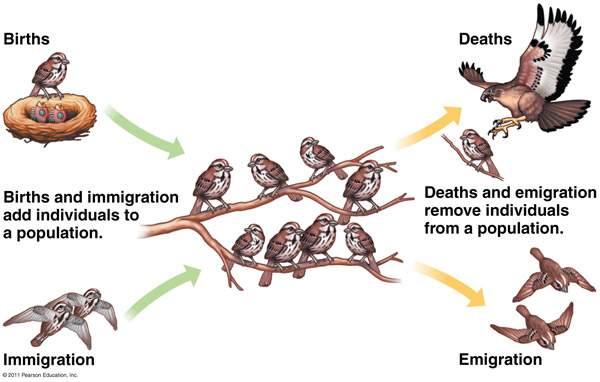 The __________________ of a species in a given areaFactors that affect population size:_____________________ (natality)   	+_____________________ (mortality)     	-_____________________			+_____________________			-Population GrowthGrowth = ( ______________ +  __________________)  -  ( ___________________ + __________________)Ex.)  A moose population experiences 15 births and 5 deaths. 7 moose move into the area and 9 move out.  What is the population growth?Population TypesGraphing Population Growth: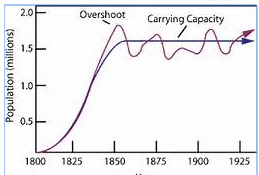 Carrying Capacity: the ______________________ number of individuals an ecosystem can supportDetermined by _________________________   ____________________________Limiting Factors______________________ that _____________________ the size to which a population can growDensity Independent Factors Abiotic___________  _____________ depend on population sizeEcosystem’s ___________________Ex:  temperature, precipitation, sunlight, weather, living space, nutrients, water, oxygen Density Dependant Factors BioticDepends on ________________________    _________________Ex:______________________________  food, water, spaceDisease______________________parasites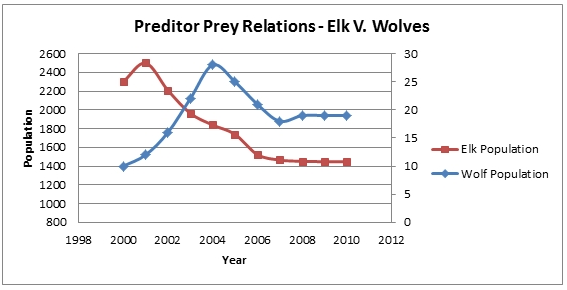 Predator Prey RelationshipsWhat was the effect of killing off wolves in Yellowstone National Park?How did re-introducing wolves affect Yellowstone National Park?